Booking Terms and Conditions Please read all sections of this page carefully before signing the declaration belowPlease note each individual must have their own signed formOn Sunday 2nd October at the St Andrews Airfield, Glenrothes a special tandem parachuting event is taking place on behalf of Glasgow Children’s Hospital Charity. Please return this form to the address below by no later than 30th September if you would like to take part.Your Skydive date: 		Sunday 2nd October	    	 If you are not able to jump on the date mentioned above, please contact Glasgow Children’s Hospital Charity to discuss the possibility of arranging an alternative date for your jump (0141 212 8750).The Fundraising Pledge:A £50 deposit will reserve your place.A further £300 is due to the charity 10 days prior to your jump date.The remaining £200 is due six weeks after the date of your jump (although you can raise it all beforehand if you prefer!).Should the weather be unsuitable for jumping on the day it will be up to you to return to the parachute centre on another occasion(s) if necessary to complete your jump.All booking deposits are non-refundable. However, the standard booking deposit is valid for twelve months from the date of booking and should you be unable to complete your jump due to inclement weather alternative arrangements will be made. This fee is payable to Glasgow Children’s Hospital Charity and covers various costs including without limitation assisting you to find an airfield where you may carry out your jump.Once confirmed, Glasgow Children’s Hospital Charity and Skydive St Andrews cannot offer to change jump dates. If a date change is requested and can be facilitated, a fee of £50 may be incurred at the discretion of Skydive St AndrewsGlasgow Children’s Hospital Charity in consideration of the payment of the booking deposit will take all reasonable steps to arrange your jump with Skydive St Andrew’s for the date requested above. In the unfortunate circumstance of this date no longer being available, Glasgow Children’s Hospital Charity will offer an alternative date, if this is not suitable then a full refund of the booking deposit payment will be made.Skydive St Andrews are a member of the British Parachute Association and as such no representations or warranties of any kind are made by Glasgow Children’s Hospital Charity as to the suitability, capability, quality of training or operation of any parachute centre. Any queries or complaints with regards to these aspects should be referred to the parachute centre concerned.Medical RestrictionsFor a tandem skydive you must be at least 16 years old and must weigh under 14 stone with your weight in proportion to your height. Please note some exceptions can be made for individuals over 14 stone, but under 15 stone- please contact the airfield for details. The principal medical restrictions are diabetes, epilepsy, fits, recurrent blackouts, heart or lung disease, mental illness and some cases of asthma but if you are in any doubt please contact us for further information. You will be required to sign a medical form before your jump declaring your fitness to take part - this is included in this form. Those under the age of 18 will need the medical form signed by a parent or guardian; those aged 40 and over, or those with a medical condition, will need it signed by their doctor.InsuranceOn payment to the parachute centre of the fee for the training and the jump, all jumpers are covered by the British Parachute Association Liability Insurance Policy up to £2 million for liability to Third Parties. Please note that this does not cover you or your dependants for personal injury including death. You are strongly recommended to take out your own insurance cover for personal accident benefits to whatever level you consider appropriate. You can do this either in conjunction with your own insurance broker or you may call us on the number below and we will send you a Personal Insurance Form. If in any doubt you should seek independent advice.IMPORTANT NOTICEParachuting is an adventure sport and participation in such sports necessarily involves a risk of injury or death regardless of the standard of training, supervision and equipment employed. I voluntarily accept all the risks inherent in the sport and I agree for myself and my personal representatives to indemnify and hold harmless Glasgow Children’s Hospital Charity against any claim or claims whether on my own account or from third parties arising out of any accident or incident resulting in any loss or damage (including bodily injury and death).I confirm I have read all the above sections marked Booking Terms and Conditions, Medical Restrictions, Insurance and Important Notice, and I understand and agree to be bound to those terms and conditions and to comply fully with the same.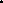 Name _____________Signature _____________________________Date _____